Imię i nazwisko ………………………………………………… Klasa ………… Grupa A Rozdział 6. Zwycięstwo aliantówPolecenie 1. (3 punkty) Połącz każde wydarzenie z właściwą datą.1. bezwarunkowa kapitulacja Japonii 				A. 6 czerwca 1944 r. 2. zrzucenie bomby atomowej na Hiroszimę 			B. 6 sierpnia 1945 r. 3. otwarcie drugiego frontu w Europie Zachodniej			C. 2 września 1945 r.1 – ………, 2 – ………, 3 – ………Polecenie 2. (2 punkty) Przyjrzyj się mapie, a następnie określ, czy podane zdania są prawdziwe, czy fałszywe.Wstaw znak X w odpowiednich rubrykach.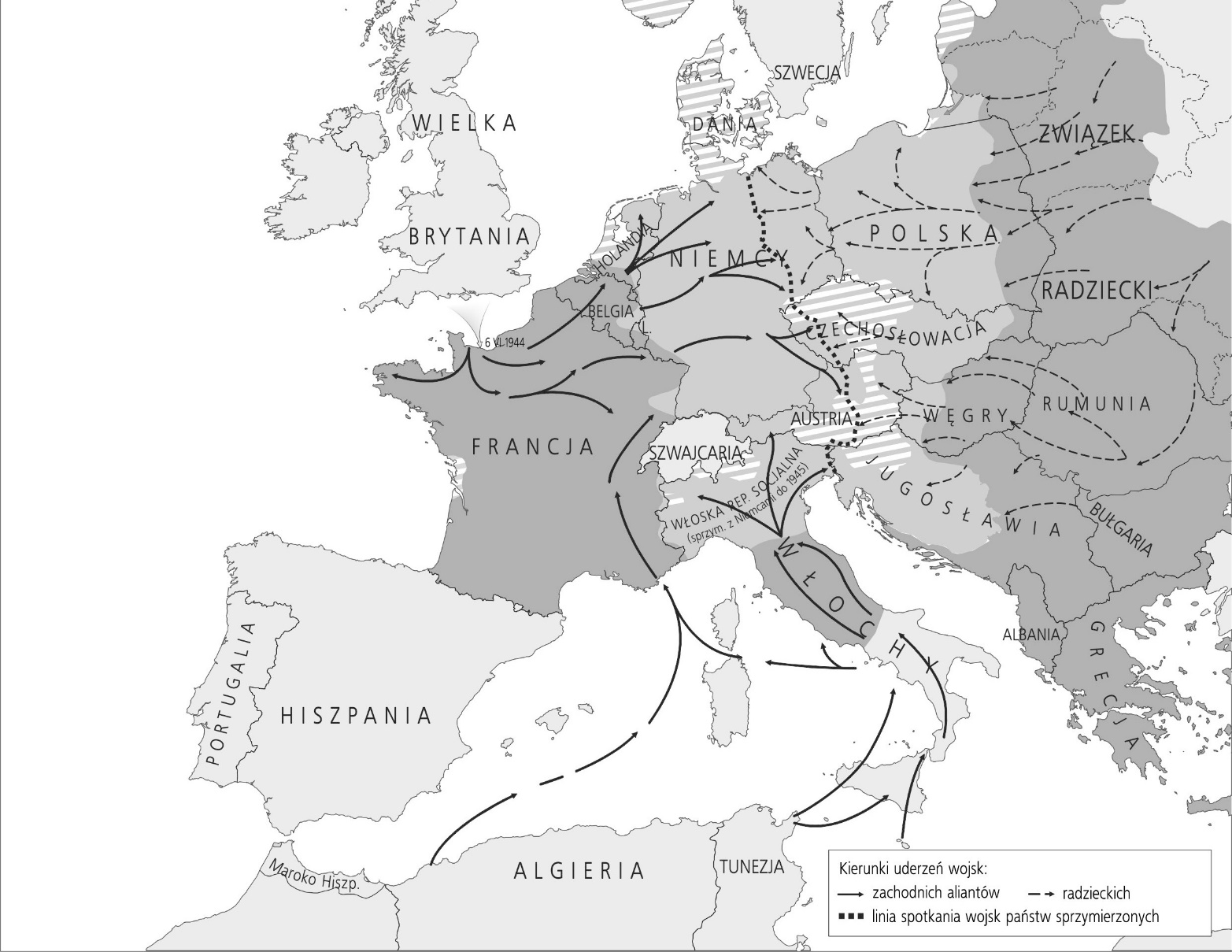 Polecenie 3. (8 punktów) Rozwiąż krzyżówkę, a następnie wyjaśnij hasło.1. Nazwa miejscowości, na którą 9 sierpnia 1945 r. zrzucono bombę atomową.2. Nazwisko przywódcy Włoch.3. Główne miejsce walk między Japonią a USA.4. Nazwa regionu, w którym w sierpniu 1944 r. dokonano desantu wojsk zachodnich aliantów.5. Przerzucenie wojsk drogą morską lub powietrzną na teren zajęty przez nieprzyjaciela.6. Miejsce, w którym doszło do przełomowej bitwy podczas walk we Włoszech: Monte…7. „Żabie …” – określenie taktyki stosowanej przez Amerykanów podczas wojny z Japonią. Hasło: ……………………………………………………………………………………………………………………………………………………………………………………………Imię i nazwisko ………………………………………………… Klasa ………… Grupa B Rozdział 6. Zwycięstwo aliantówPolecenie 1. (3 punkty) Połącz każde wydarzenie z właściwą datą.1. bezwarunkowa kapitulacja Trzeciej Rzeszy		A. 6 czerwca 1944 r. 2. zrzucenie bomby atomowej na Hiroszimę			B. 8 maja 1945 r.3. otwarcie drugiego frontu w Europie Zachodniej		C. 6 sierpnia 1945 r.1 – ………, 2 – ………, 3 – ………Polecenie 2. (2 punkty) Przyjrzyj się mapie, a następnie określi czy podane zdania są prawdziwe czy fałszywe.
Wstaw znak X w odpowiednich rubrykach.Polecenie 3. (8 punktów) Rozwiąż krzyżówkę, a następnie wyjaśnij hasło.1. Nazwa francuskiego miasta wyzwolonego przez zachodnich aliantów w sierpniu 1944 r.2. Nazwisko przywódcy Włoch.3. „Żabie …” – określenie taktyki stosowanej przez Amerykanów podczas wojny z Japonią. 4. Nazwa miejscowości, na którą 9 sierpnia 1945 r. zrzucono bombę atomową. 5. Nazwa regionu, w którym w sierpniu 1944 r. dokonano desantu wojsk zachodnich aliantów.6. Główne miejsce walk między Japonią a USA.7. Miejsce, w którym doszło do przełomowej bitwy podczas walk we Włoszech: Monte… Hasło: ……………………………………………………………………………………………………………………………………………………………………………………………Rozdział 6. Zwycięstwo aliantów – model odpowiedzi (13 pkt) Grupa A Polecenie 1. (0–3) 1 – C, 2 – B, 3 – APolecenie 2. (0–2) P, PPolecenie 3. (0–8) 1. NAGASAKI2. MUSSOLINI3. PACYFIK4. NORMANDIA5. DESANT6. CASSINO7. SKOKIAlianci – sojusznicy walczący przeciwko państwom osi (Trzeciej Rzeszy, Włochom i Japonii oraz ich sojusznikom).Grupa B Polecenie 1. (0–3) 1 – B, 2 – C, 3 – APolecenie 2. (0–2) F, FPolecenie 3. (0–8) 1. PARYŻ2. MUSSOLINI3. SKOKI4. NAGASAKI5. NORMANDIA6. PACYFIK7. CASSINOAlianci – sojusznicy walczący przeciwko państwom osi (Trzeciej Rzeszy, Włochom i Japonii oraz ich sojusznikom).		ZdaniePrawdaFałszLinia spotkania wojsk państw sprzymierzonych przebiegała przez obszar czterech państw.Wojska ZSRR nie wkroczyły do Włoch.1.2.3.4.5.6.7.ZdaniePrawdaFałszLinia spotkania wojsk państw sprzymierzonych przebiegała przez obszar dwóch państw.Wojska zachodnich aliantów nie dotarły do Czechosłowacji. 1.2.3.4.5.6.7.